    108學年系學會結餘: 1,048,679    109學年系學會結餘: 943,498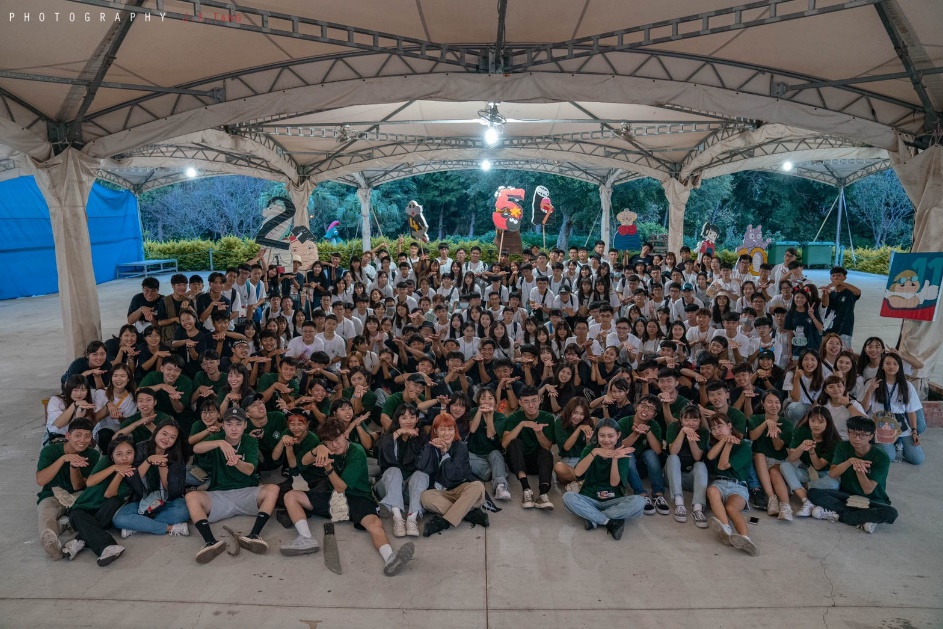 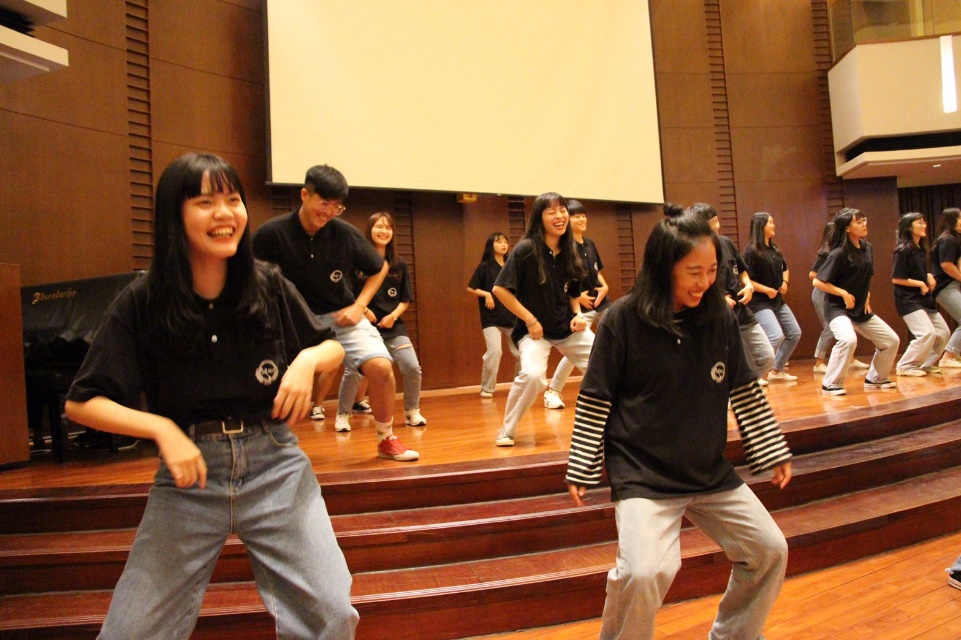 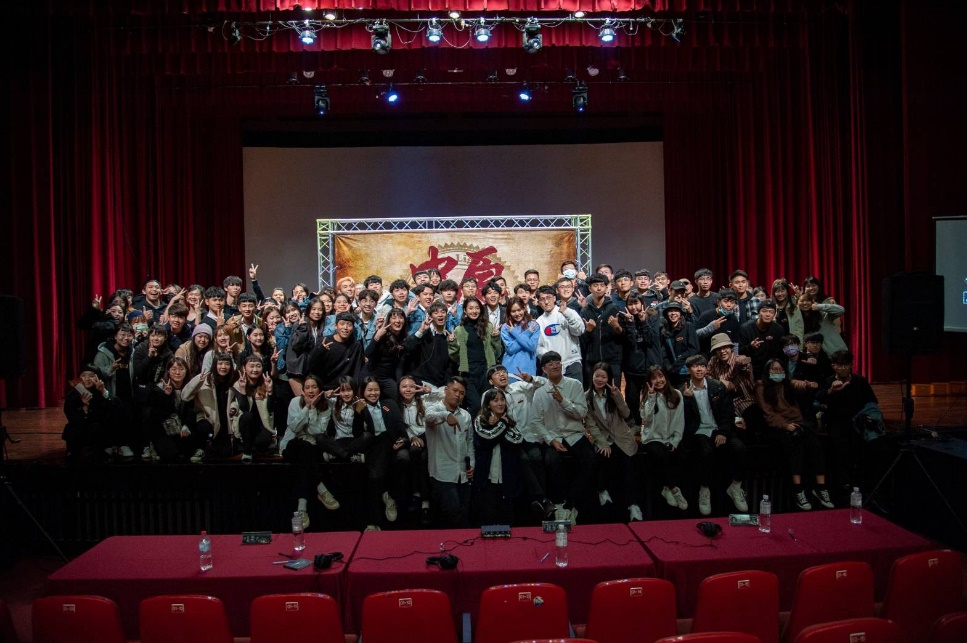 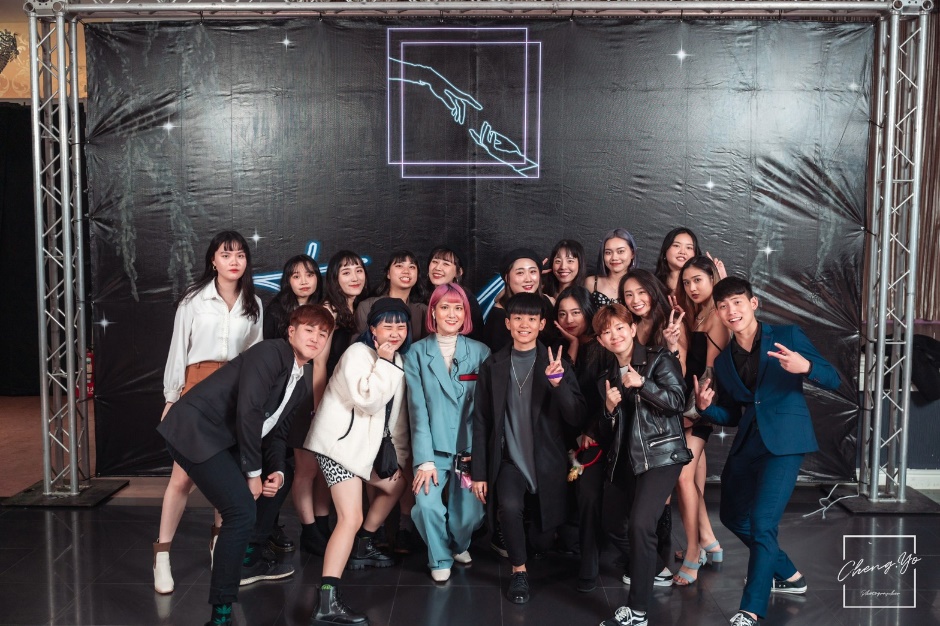 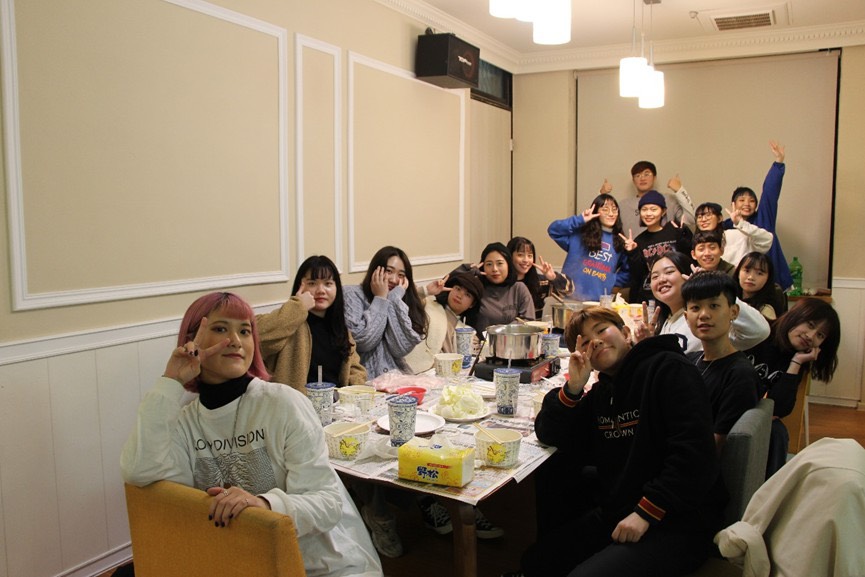 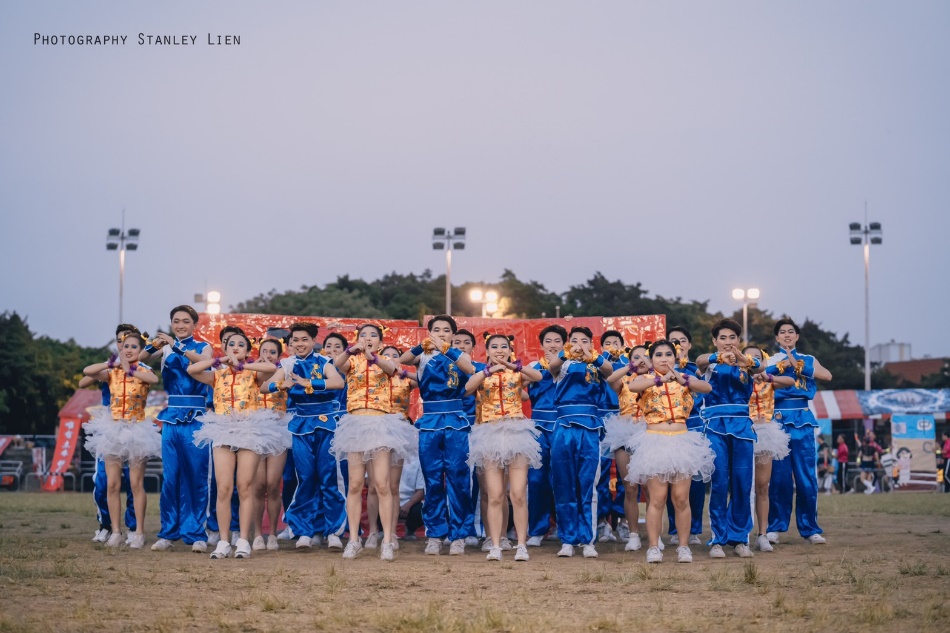 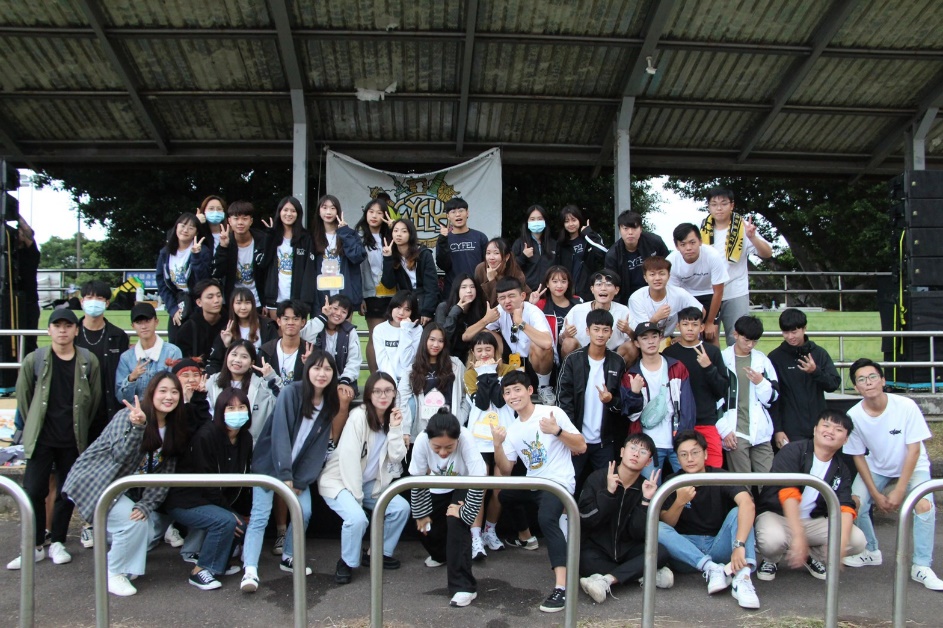 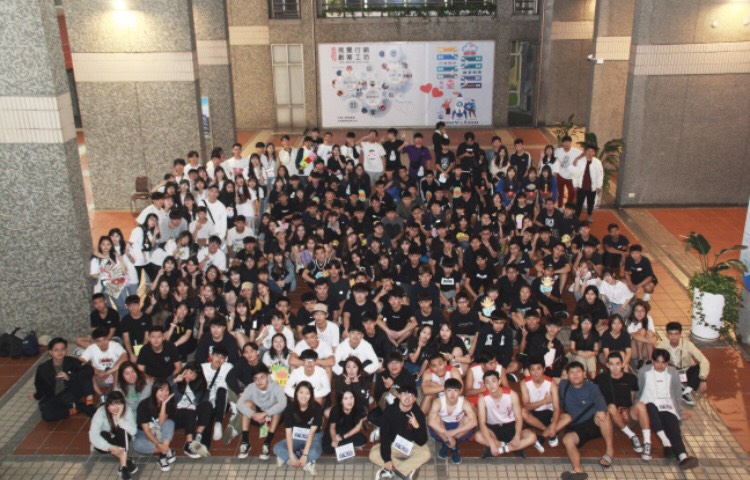 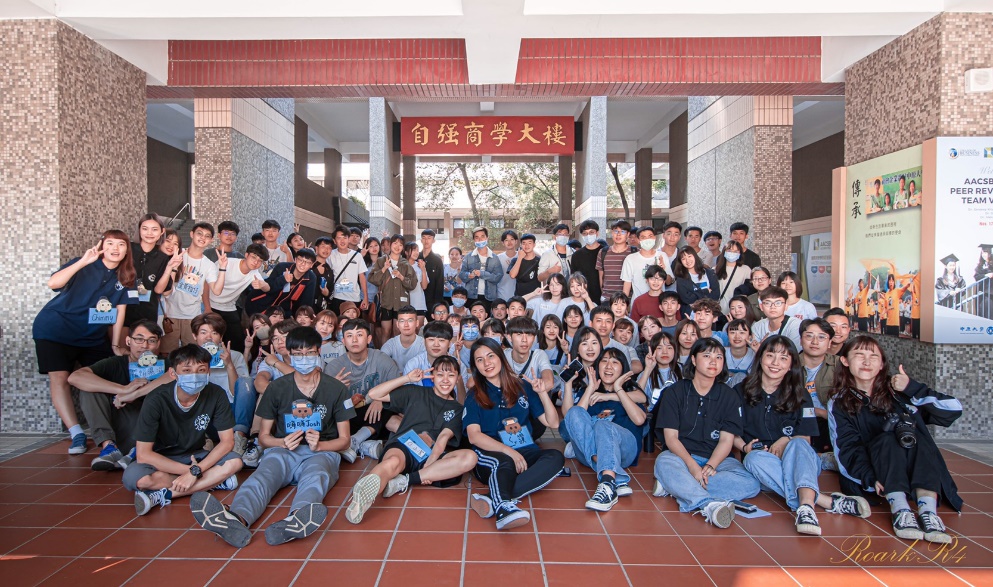 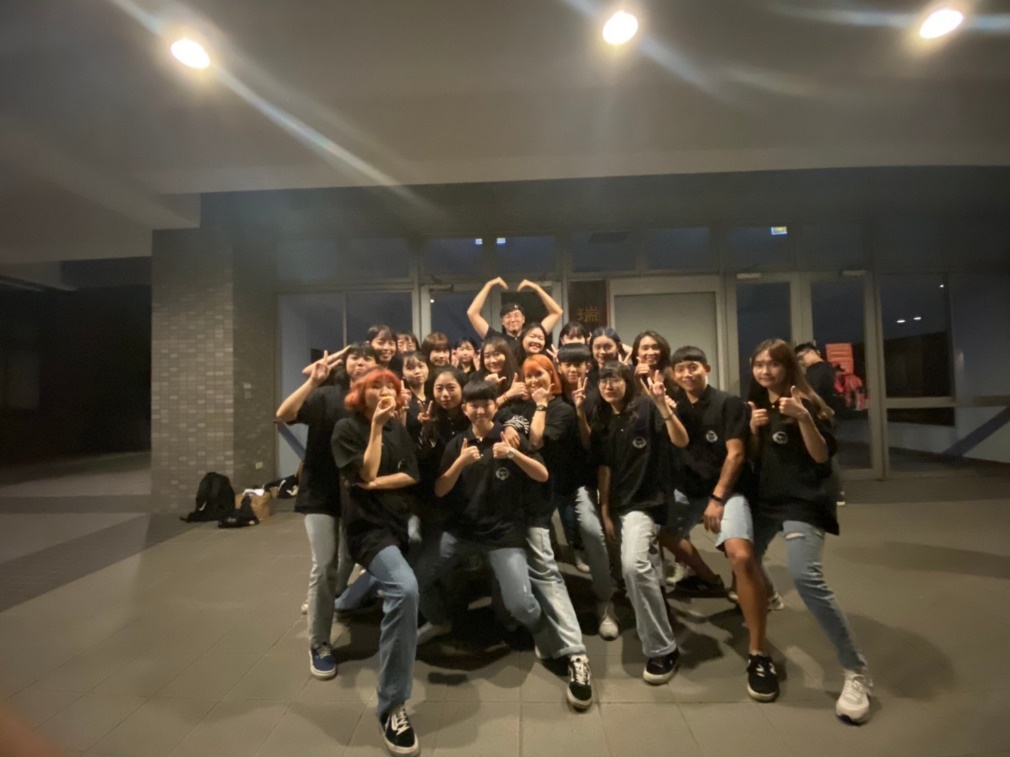 年度活動日期活動名稱活動簡介活動地點參加對象/人數活動支出活動結餘9/11-9/13迎新宿營讓大一新鮮人透過三天兩夜的各式闖關活動認識許多新朋友，為大學生活寫下美好的開端。小叮噹科學園區應外系&電子系新生約185人253,31009/29迎新茶會透過有趣的破冰遊戲以及美味的茶點，促進新生與同儕間的互動，同時也可以與直屬學長姐(學弟妹)相見歡。全人村瑞麗堂應外系大一新生約100人16,536010/17小運會同學可參加大隊接力、個人體育競賽項目爭取榮耀，或是在休息區參加活動為並為參賽朋友聲援，展現團隊精神。中原大學體育園區應外系&資工系約200人12,1620109-111/21全員逃走中藉由全員逃走中活動，同學們不僅可以活動筋骨，認識他系同學，也能夠學習團隊合作的重要性，拓展大學生涯的眼界。中原校園約100人2,835012/3第四屆中原五燈獎透過此活動增進六系同學之間的感情，並透過整場活動中的籌備流程，使學生培養團隊合作之精神，同時提供參賽者有一個平台可以展現自己的才華。活動中心音樂廳約230人12,490012/19十系聯合耶誕舞會本系與其他九系聯合舉辦熱鬧的聲光派對，再加上豐富的互動遊戲與藝人演出，一同慶祝美好的聖誕佳節。皇帝嶺會館約1200人1,500012/23火鍋大會旨在促進系上學生之情誼。學生可以一起搓湯圓煮湯圓，並且會有分組競賽，一起贏得小獎品全球交誼廳約25人7,3690109-23/16-3/17大運會同學可參加大隊接力、個人體育競賽項目、啦啦比賽爭取榮耀，或是在休息區參加活動為並為參賽朋友聲援，展現團隊精神。中原大學體育園區約135人10,3750109-23/16-3/17拉拉舞蹈競賽同學可參加啦啦比賽爭取榮耀，展現團隊精神。中原大學體育園區約30人86,4840